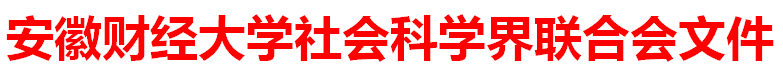 安财社科联字〔2016〕1号关于建立安徽财经大学社会科学专家信息库的通知各学院（部）、校直属研究机构：为全面了解掌握我校社科类专家队伍的发展情况，充分发挥社科类专家的智力资源优势，为推进创新型“三个强省”建设提供智力支持。我校社科联积极响应安徽省社科联的号召，拟建立安徽财经大学社会科学专家信息库。请各学院（部）、校直属研究机构根据以下条件组织推荐社科专家，现将有关事宜通知如下：一、推荐入选条件具备下列条件之一者：1.享受省政府及以上特殊津贴人员；2.受过省级以上表彰的社科专家；3.具有副高及以上专业技术职称；4.具有博士学位者。二、上报时间及要求请各学院（部）、校直属研究机构遴选出全部符合条件的专家，并组织专家本人填写《安徽财经大学社科专家信息库推荐人选登记表》（见附件），撰写一份500字以内的个人简介（包括个人基本信息、研究方向、获奖、代表成果、科研项目、社会兼职等）。社科专家表和简介纸质版于4月20日前报安徽财经大学社科联办公室（科研处），电子版发指定邮箱或QQ。联系人：李景宝      电话：3179676电子邮箱：liboda2002@163.com  QQ号：386882807附件：《安徽财经大学社科专家信息库专家推荐人选登记表》安徽财经大学社会科学界联合会2016年4月5日附件安徽财经大学社科专家信息库推荐人选登记表说   明1.学科门类：严格按“马克思主义、哲学、历史学、文学、教育学、法学、经济学、管理学、新兴交叉学科”进行填写；2.一级学科：严格按“马克思主义、中共党史党建、哲学、宗教学、历史学、中国语言文学、外国语言文学、新闻传播学、艺术学、教育学、心理学、体育学、法学、社会学、民族学、政治学、理论经济学、应用经济学、工商管理、公共管理、图书档案学、新兴交叉学科”进行填写；3.二级学科：根据自己学科研究领域填写；4.学科带头人：请注明哪一学科，按以上“一级学科”填写；5.表中填不下的可另附纸。6.表格正反面打印。姓  名出生年月出生年月民族民族1寸彩色照片1寸彩色照片性  别政治面貌政治面貌职  务职  务1寸彩色照片1寸彩色照片职  称教授级别（2/3/4级）教授级别（2/3/4级）学科带头 人（学科）学科带头 人（学科）1寸彩色照片1寸彩色照片省千层次人  才办公电话办公电话手机号码手机号码最后学历最后学位最后学位担任导师（硕/博）担任导师（硕/博）工作单位邮政编码通讯地址通讯地址市（区）     街（路）    号市（区）     街（路）    号市（区）     街（路）    号市（区）     街（路）    号市（区）     街（路）    号市（区）     街（路）    号电子邮箱学科门类一级学科一级学科二级学科二级学科二级学科研究方向研究专长说明国  主内外  要学术  学兼职  术及省  称以上  号承 社担 会国 科家 学和 项省 目级 经哲 历  学限填5项：限填5项：限填5项：限填5项：限填5项：限填5项：限填5项：限填5项：限填5项：限填5项：代表性成果限填10项： 限填10项： 限填10项： 限填10项： 限填10项： 限填10项： 限填10项： 限填10项： 限填10项： 限填10项： 领导批示情况获国家和省级成果表奖情况